Помните о пожарной безопасности во время новогодних праздниковНовый год — это не только долгожданный праздник с приятными хлопотами, но и период повышенной пожароопасности. Его обязательные атрибуты — елки, гирлянды и петарды — могут стать источником как радости, так и причиной возникновения происшествий. Согласно статистике, в это время количество пожаров возрастает в 1,5-2 раза.В преддверии Новогодних и Рождественских праздников рекомендует жителям Белокалитвинского района быть предельно внимательными и ответственными в части соблюдения правил пожарной безопасности.Перед использованием пиротехнических изделий, необходимо ознакомиться с прилагающейся к нему инструкцией, если же ее не оказалось, то необходимо соблюдать элементарные меры предосторожности: использовать пиротехнику при отсутствии ветра на расстоянии не менее 50 метров от здания и в 20 метрах от людей.Одной из самых смертоносных причин пожаров, являются елки, которые срезаются в начале новогоднего сезона, т.к. они быстро высыхают и мгновенно воспламеняются. Приблизительно один из 20 случаев возгорания елок заканчивается смертью людей.Чтобы свести к минимуму риск, никогда не ставьте дерево возле источников высокой температуры, таких как отопительные приборы или радиаторы.Свечи – это ещё один источник опасности для пожара. Пожары, вызванные свечами, во время праздничного сезона случаются в четыре раза чаще. Держите свечи как минимум в метре от занавесок, праздничных украшений и новогодних елок, и никогда не оставляйте горящие свечи без присмотра.Праздничные украшения также могут представлять угрозу. Развешивайте их подальше от отопительных приборов и радиаторов и, по возможности, используйте огнезащитные украшения. Каждый год проверяйте и осматривайте свои праздничные украшения (гирлянды), на предмет изношенности проводов или оголенных мест в изоляции, и не забывайте отключать их уходя их дома.Учитывая простые рекомендации, можно обеспечить себе и своим родным безопасность во время зимних праздников.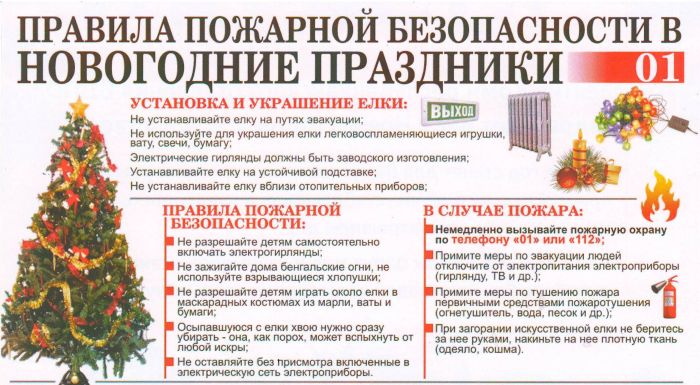 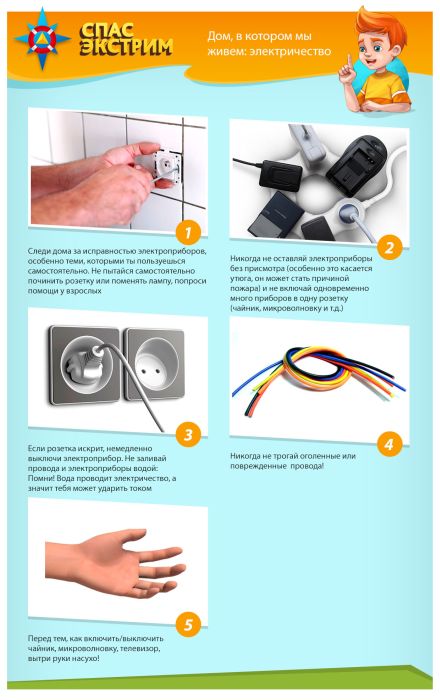 